Deklaracja uczestnictwa w projekcie „Gmina Goleszów wspiera Seniorów – utworzenie Klubu Seniora”  dofinansowanego ze środków Europejskiego Funduszu Społecznego      Jestem osobą z niepełnosprawnością lub niesamodzielną, której dochód nie przekracza 150% właściwego kryterium dochodowego na osobę w rodzinie, o którym mowa w Ust. z dnia 12 marca 2004 r. o pomocy społecznej       Jestem osobą zagrożoną ubóstwem  Jestem osobą zagrożoną wykluczeniem społecznym 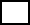  Jestem osobą o znacznym lub umiarkowanym stopniu niepełnosprawności, oraz osobą z niepełnosprawnością sprzężoną, z zaburzeniami psychicznymi, w tym z niepełnosprawnością intelektualną i osoby z całościowymi zaburzeniami rozwojowymi.       Jestem osobą korzystającą z Programu Operacyjnego Pomoc Żywieniowa  Zapoznałem/am się z Regulaminem określającym zasady rekrutacji i realizacji  wsparcia w projekcie pn. „Gmina Goleszów wspiera Seniorów – utworzenie Klubu Seniora”  Zostałem/am poinformowany/na, że Projekt realizowany jest ze środków Europejskiego Funduszu Społecznego w ramach Regionalnego Programu Operacyjnego Województwa Śląskiego na lata 2014-2020. Jestem świadomy/a, że złożenie Formularza rekrutacyjnego nie jest równoznaczne z zakwalifikowaniem się do projektu Dane podane w ankiecie rekrutacyjnej są zgodne ze stanem faktycznym i prawnym.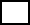                                                                                         …………………………………………………..                                                                                       Data i podpis składającego deklaracjęJa, niżej podpisana/y (imię i nazwisko)	,zamieszkała/y w 	,wyrażam dobrowolnie zgodę na przetwarzanie moich danych osobowych w zakresie wymienionym w Deklaracji uczestnictwa  uzyskanych przez Administratora danych osobowych, tj. Wójta Gminy Goleszów w celu rekrutacji uczestników  i organizacji wsparcia dla uczestników. Jestem świadoma/my, że mam prawo wycofać zgodę w dowolnym momencie bez wpływu na zgodność z prawem przetwarzania, którego dokonano na podstawie zgody przed jej cofnięciem. Brak zgody na przetwarzanie danych osobowych wyklucza moje uczestnictwo w projekcie *wyrażam zgodę / nie wyrażam zgody** na rozpowszechnianie mojego wizerunku we wszystkich materiałach promocyjnych i informacyjnych powstałych w trakcie działalności Klubu Seniora w  Gminie Goleszów, zamieszczanych przez realizującego projekt, w szczególności na stronie internetowej www.goleszow.pl , w mediach społecznościowych, w prezentacjach multimedialnych i wystawach   dotyczących działalności na rzecz seniorów.Niniejsze zezwolenie obejmuje wykorzystanie mojego wizerunku w dowolnym utworze oraz w innych materiałach nie noszących cech utworu w rozumieniu prawa autorskiego, na dowolnym polu eksploatacji i nie jest ograniczone czasowo ani terytorialnie. Dopuszczam możliwość przetwarzania mojego wizerunku poprzez kadrowanie, kompozycję, obróbkę cyfrową itp. bez obowiązku akceptacji produktu końcowego. W związku z rozpowszechnieniem mojego wizerunku w materiałach promocyjnych i informacyjnych nie przysługą mi jakiekolwiek roszczenia, w tym szczególności prawo do wynagrodzenia ***                                                                                      …………………………………………………..                                                                                                 (data i czytelny podpis osoby przyjmującej oświadczenie)*rozporządzenie Parlamentu Europejskiego i Rady (UE) 2016/679 z dnia 27 kwietnia 2016 r. w sprawie ochrony osób fizycznych w związku z przetwarzaniem danych osobowych i w sprawie swobodnego przepływu takich danych oraz uchylenia dyrektywy 95/46/WE (ogólne rozporządzenie o ochronie danych osobowych) - Dz. Urz. UE L 119 z 04.05.2016 r., określane terminem RODO oraz ustawa z dnia 10 maja 2018 r. o ochronie danych osobowych (Dz. U. z 2019 r. poz. 1781)**niepotrzebne skreślić *** art. 81 ust. 1 ustawy z 4 lutego 1994 r. o prawie autorskim i prawach pokrewnych (tekst .jednolity  Dz. U. z 2019 r. poz. 1231).Imię NazwiskoPESELData urodzeniaGminaMiejscowośćUlicaNumer domu/lokaluTelefon kontaktowyAdres emailowyWiek  uczestnika projektu